 17 февраля  в рамках программы повышения квалификации «Лестница успеха состоялся семинар библиотекарей МУК МЦБ  на тему  «Библиотеки  МУК МЦБ Осташковского района: итоги и результаты 2015 года. Перспективы на будущее» На семинаре перед библиотекарями выступила Л. В. Романцова, председатель территориальной избирательной комиссии Осташковского района. В своём выступлении она  дала общую характеристику сложной выборной кампании 2016 года. Остановилась на выборах в Тверской области. Дала рекомендации библиотекарям по работе в предвыборный  период. 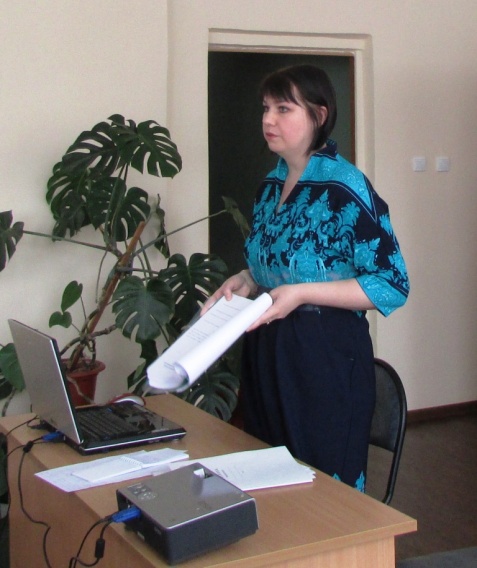 Тема выступления Е.Н. Морозовой, директора МУК МЦБ  «Материально- техническое состояние МУК МЦБ в 2015 году и перспективы на будущее». Елена Николаевна подробно остановилась на объёме средств на содержание библиотек в 2015 году и в 2016 году. Остановилась  на сокращении сети библиотек в 2016 году, на перераспределении  микрорайонов 4 закрытых сельских библиотек.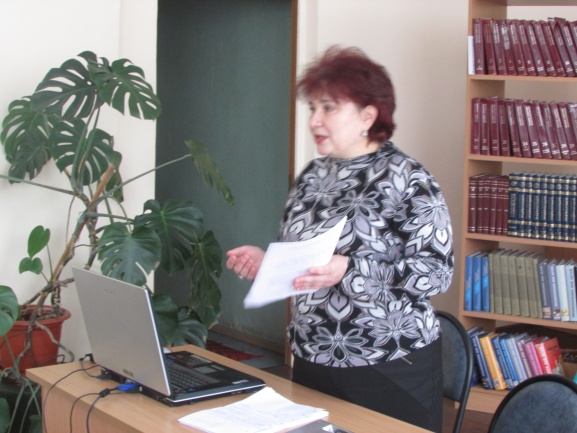 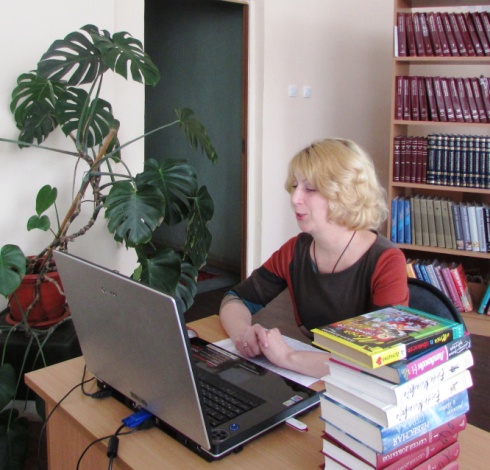 «Комплектование и работа с библиотечным фондом в 2015 году и задачи на 2016»  с этой темой выступила М.А. Коновалова, зав. отделом по работе с фондами МЦБ. Она  дала характеристику фонда МЦБ (объём, видовой и отраслевой состав). Остановилась   на комплектовании фондов в 2015 году по всем структурным подразделениям МЦБ. Сделала анализ работы с фондами городских и сельских библиотекарей. Самым  активным библиотекарям, работающим по оптимизации и сохранению библиотечного фонда,  вручила подарки.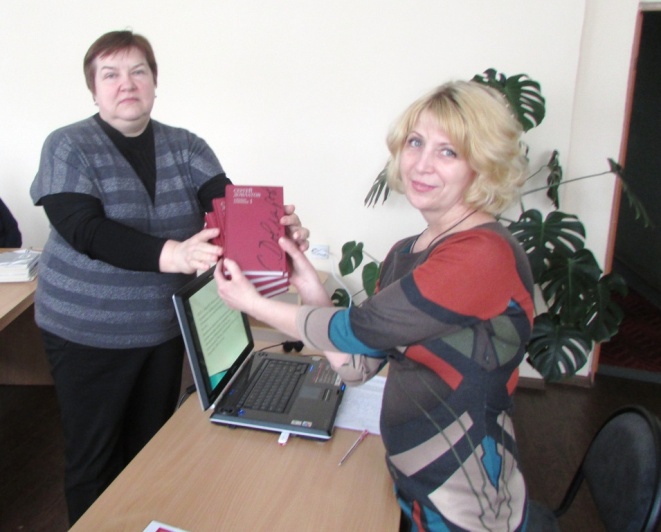 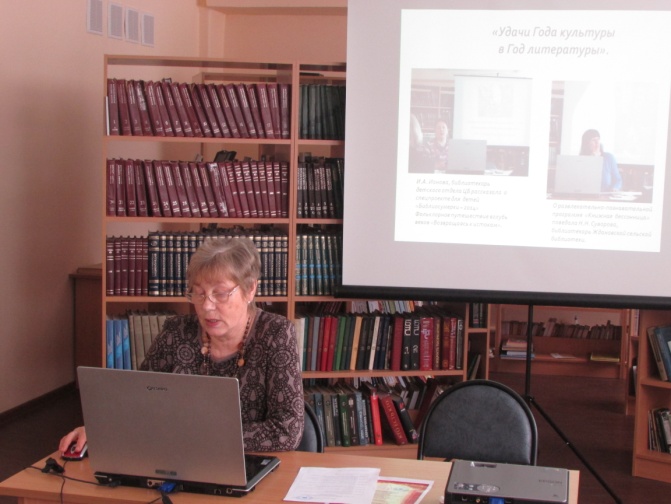 «Анализ статистических отчетов МУК  МЦБ за 2015 год. Цифры решают всё»  провелаЛ.А. Быстрова, зав. методико-организационным отделом МЦБ. А также представила Фотоальбом  «Мгновения, мгновения, мгновения…» из  программы обучающих мероприятий «Лестница успеха».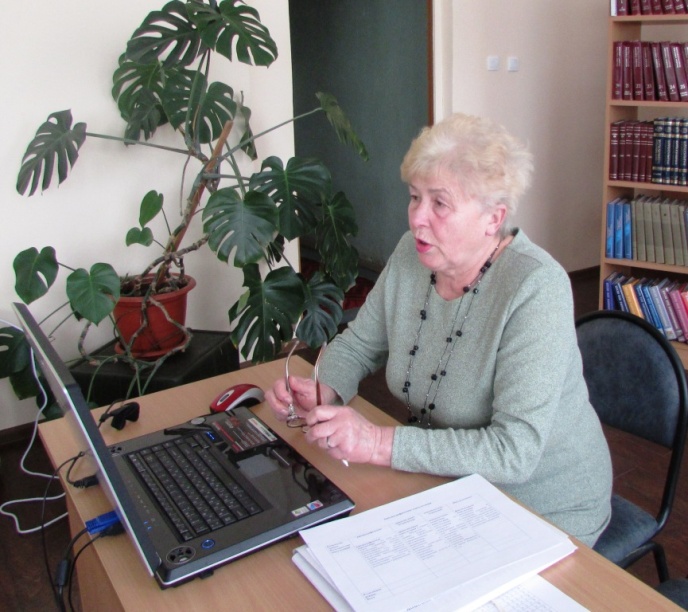  Консультацию  «Справочно библиографическая работа в библиотеках МУК МЦБ.  Новое в учете справочно-библиографической работы» провела Е.С.Хаак, библиограф ЦБ. Она порекомендовала ввести в «Тетрадь учета справок и консультаций» новые графы в соответствии с новой формой статистической отчетности 6-нк. Привела примеры всех справок и консультаций в библиотеке.«Литературные премии. Лауреаты литературных премий 2015 года» эту тему освятила Н.И. Вишнякова, зав. отделом обслуживания ЦБ.  Подробно остановилась на произведениях Марины Степновой,  Захара Прилепина, Светланы Алексиевич и  Гузель Яхиной  и др.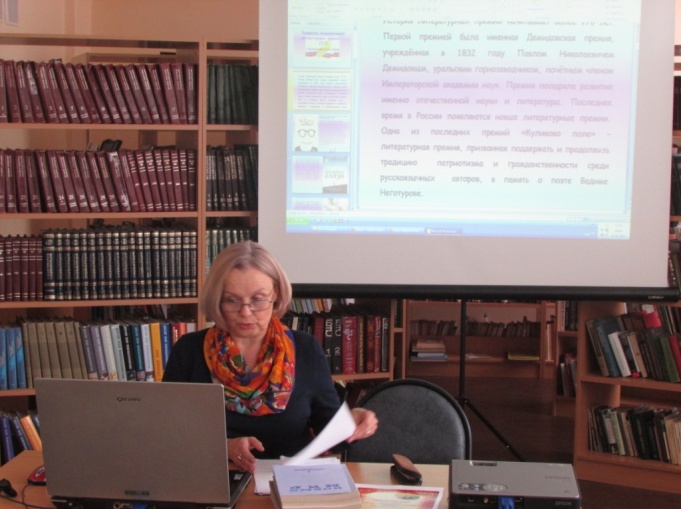 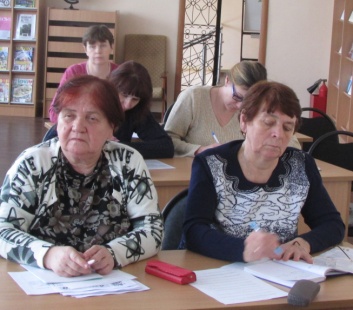 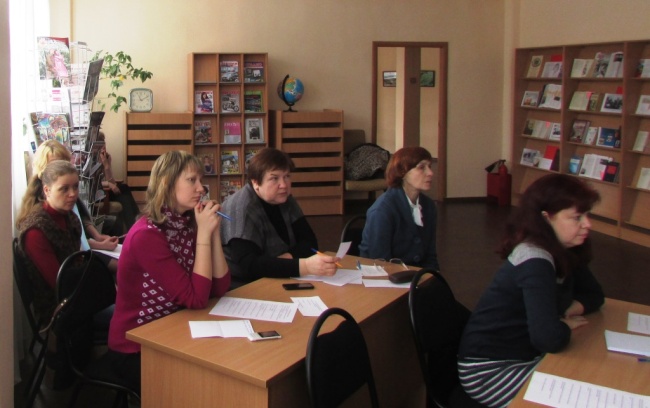 Благодарственными письмами наградили победителей профессиональных конкурсов. «Чтение, как образ жизни»: 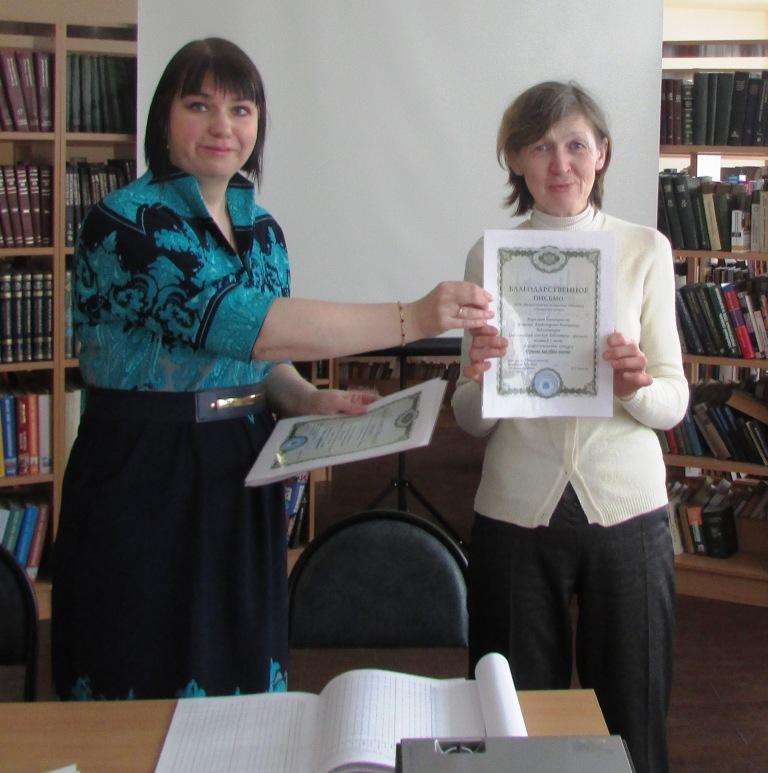  Наталию Владимировну Бондаренко, библиотекаря Святосельского сельского филиала занявшую 1 место, 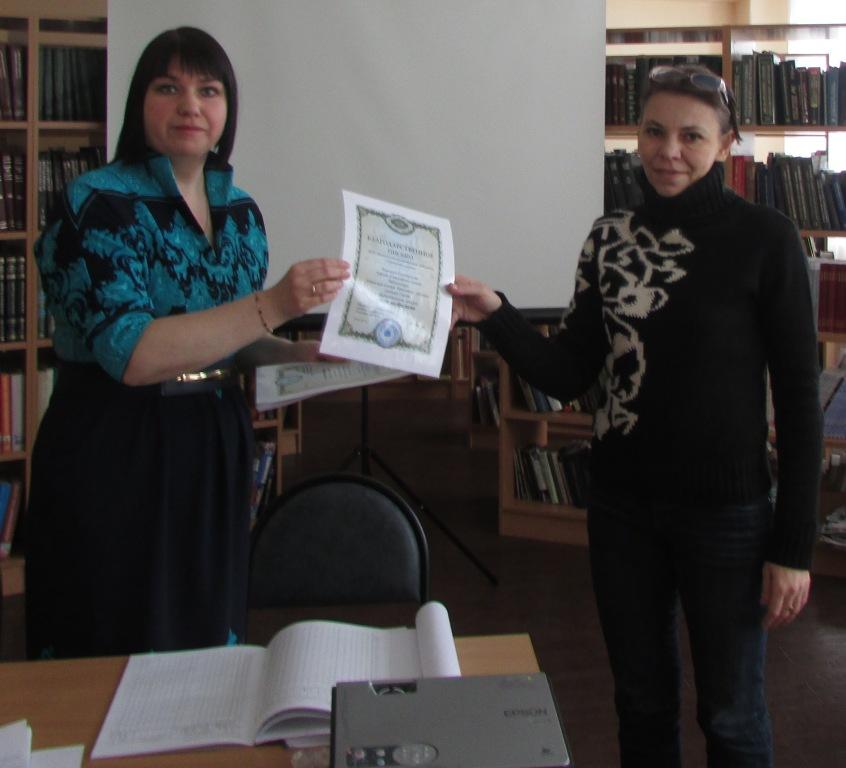 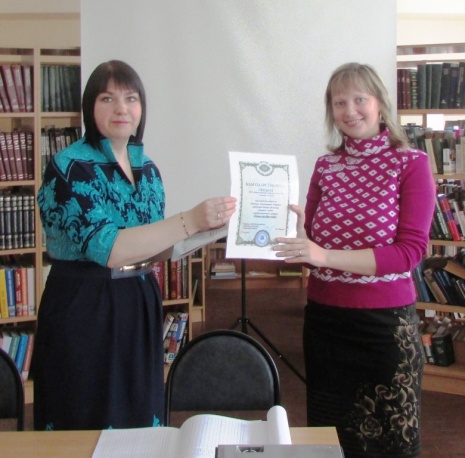 К.А. Хазову, библиотекаря Хитинского сельского филиала, занявшую 2 место; А.В. Хобареву, зав. детским  отделом городского филиала.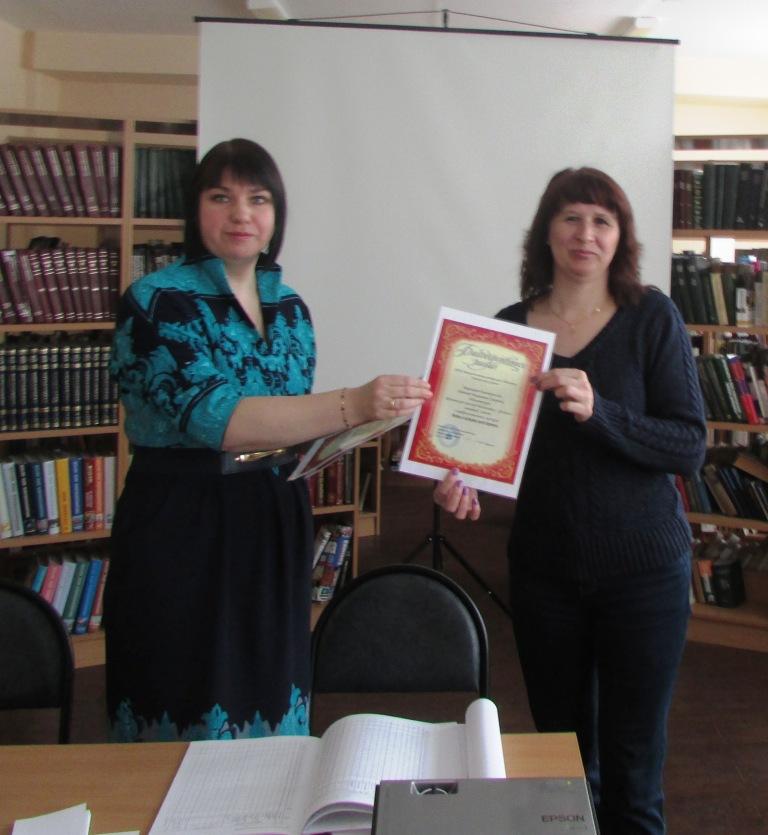  «Война в истории моей деревни»:  Надежду Николаевну Суворову библиотекаря Ждановской сельской библиотеки филиала, занявшую  1 место,2 место разделили Н.В. Бондаренко библиотекарь Святосельского сельского филиала и С.Н. Голубева, библиотекарь Залучьенского сельского филиала.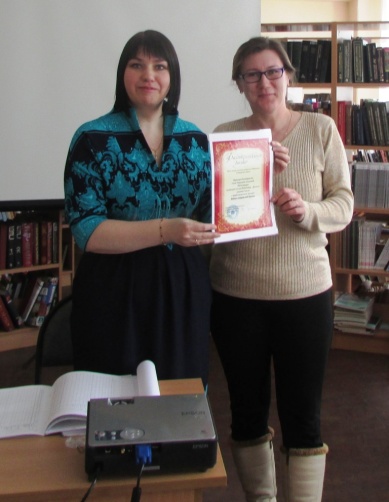 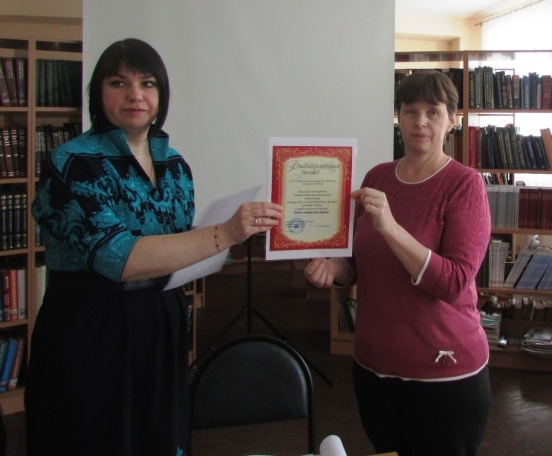 3 место разделили О.Н. Галягина, библиотекарь Зехновского сельского филиала и  библиотекарь Свапущенского  сельского филиала  Н.Б. Михайлова. 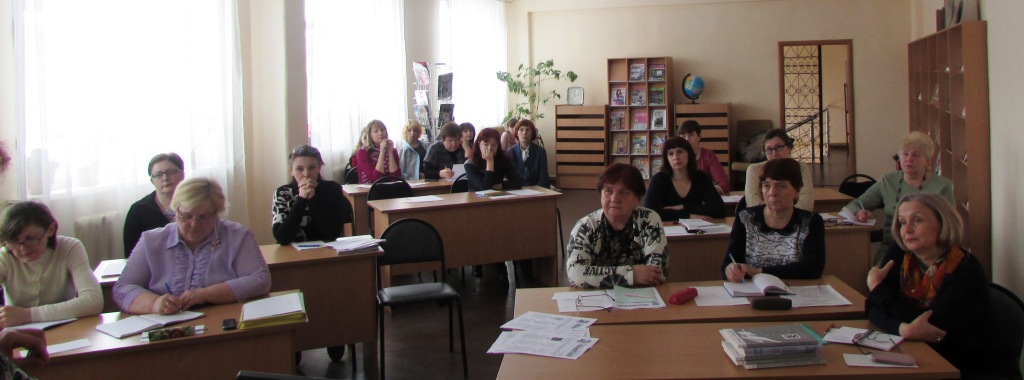 После  награждения победители конкурса « Чтение, как образ жизни» познакомили коллег со своими работами.А заключение поздравили с красивым юбилеем библиотекаря Свапущенской сельской библиотеки Наталью Борисовну Михайлову.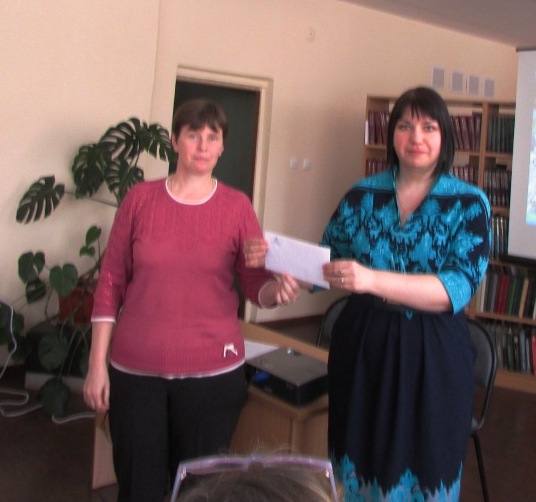 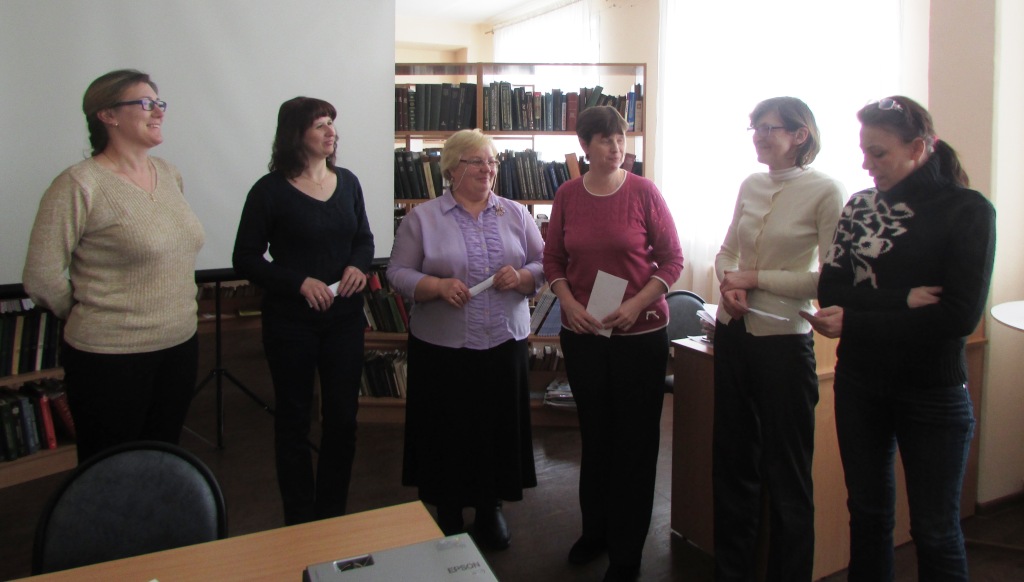 